ПИСЬМО
МИНИСТЕРСТВА ОБРАЗОВАНИЯ И НАУКИ РОССИЙСКОЙ ФЕДЕРАЦИИ
 от 07 февраля 2014 г. № 01-52-22/05-382
"О НЕДОПУСТИМОСТИ ТРЕБОВАНИЯ ОТ ОРГАНИЗАЦИЙ, ОСУЩЕСТВЛЯЮЩИХ ОБРАЗОВАТЕЛЬНУЮ ДЕЯТЕЛЬНОСТЬ ПО ПРОГРАММАМ ДОШКОЛЬНОГО ОБРАЗОВАНИЯ, НЕМЕДЛЕННОГО ПРИВЕДЕНИЯ УСТАВНЫХ ДОКУМЕНТОВ И ОБРАЗОВАТЕЛЬНЫХ ПРОГРАММ В СООТВЕТСТВИЕ С ФГОС ДО"Федеральная служба по надзору в сфере образования и науки в соответствии с установленной компетенцией и письмом Департамента государственной политики в сфере общего образования Министерства образования и науки Российской Федерации (далее - Департамент) от 10 января 2014 г. № 08-5 информирует.В соответствии с пунктом 1 части 3 статьи 12 Федерального закона от 29 декабря 2012 г. № 273-ФЗ "Об образовании в Российской Федерации" (далее - Закон) с 1 сентября 2013 г. дошкольное образование является уровнем общего образования.С 1 января 2014 года вступил в силу федеральный государственный образовательный стандарт дошкольного образования, утвержденный приказом Министерства образования и науки Российской Федерации от 17 октября 2013 г. № 1155 (зарегистрирован Минюстом России 14 ноября 2013 г., регистрационный № 30384) (далее - ФГОС ДО).В то же время, учитывая положения статей 92 и 93 Закона, федеральный государственный контроль качества образования в отношении образовательных организаций, реализующих образовательные программы дошкольного образования, в рамках осуществления государственного контроля (надзора) в сфере образования не проводится.Вместе с тем контроль за соблюдением требований, установленных ФГОС ДО, организациями, осуществляющими обучение по образовательным программам дошкольного образования, осуществляется при проведении федерального государственного надзора в сфере образования в части соблюдения обязательных требований, установленных законодательством в сфере образования, в том числе статьей 12 и частью 3 статьи 18 Закона, а также приказом Минобрнауки России от 17 октября 2013 г. № 1155.В соответствии с частями 6, 9, 10 статьи 12 Закона образовательные программы дошкольного образования разрабатываются и утверждаются организацией, осуществляющей образовательную деятельность, в соответствии с ФГОС ДО и с учетом соответствующих примерных образовательных программ дошкольного образования. Примерные основные образовательные программы разрабатываются с учетом их уровня и направленности на основе ФГОС ДО. Примерные основные образовательные программы включаются по результатам экспертизы в реестр примерных основных образовательных программ, являющийся государственной информационной системой. Информация, содержащаяся в реестре примерных основных образовательных программ, является общедоступной.Согласно позиции, высказанной Департаментом, примерные основные образовательные программы дошкольного образования являются учебно-методической документацией, которая позволяет организации, осуществляющей образовательную деятельность по программам дошкольного образования, использовать прошедшую экспертизу модель для эффективной организации образовательной деятельности в соответствии с требованиями ФГОС ДО.Департамент сообщает, что в течение трех месяцев после утверждения проекта приказа Минобрнауки России, устанавливающего порядок разработки примерных основных общеобразовательных программ, проведения их экспертизы и ведения реестра примерных основных общеобразовательных программ, экспертизу пройдут не менее двух примерных основных образовательных программ дошкольного образования.Учитывая, что Законом устанавливается переходный период до 1 января 2016 года, в течение которого образовательными организациями должны быть приведены наименования и уставы образовательных учреждений (часть 5 статьи 108) в соответствие с требованиями федерального законодательства в сфере образования, Департамент и Рособрнадзор обращают внимание на недопустимость требования от организаций, осуществляющих образовательную деятельность по программам дошкольного образования, немедленного приведения своих уставных документов и образовательных программ в соответствие с ФГОС ДО в условиях незавершенного цикла проведения экспертизы и формирования реестра примерных основных образовательных программ, которые призваны создать методическую базу полноценного внедрения ФГОС в системе дошкольного образования./А.А.МУЗАЕВ/Прикрепленные файлы: pismo_v_subekty.pdf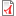 